Publicado en  el 25/09/2014 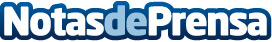 Cultura e Educación apoia máis de 50 proxectos municipais para dotación de equipamento e mellora das instalacións culturais A Consellería de Cultura, Educación e Ordenación Universitaria apoia un total de 53 proxectos municipais a través da liña de subvencións destinada aos concellos de Galicia e ás súas entidades públicas para a dotación de equipamento e a mellora das condicións das instalacións onde levan a cabo a súa programación cultural.Datos de contacto:Nota de prensa publicada en: https://www.notasdeprensa.es/cultura-e-educacion-apoia-mais-de-50-proxectos_1 Categorias: Galicia http://www.notasdeprensa.es